Mission d’inspectionCoffi Megnigbeto : coffi.megnigbeto@biomedecine.frPhilippe Fourchtein : philippe.fourchtein@biomedecine.fr ACTIVITES DE DIAGNOSTIC PRENATAL Examens de biochimie portant sur les marqueurs sériques maternelsGUIDE D’INSPECTIONVersion du 2 mars 2015Élaboré en collaboration avec la collaboration de l’ARS PACAI - ObjectifsLe guide porte sur l’inspection des activités de diagnostic prénatal (DPN) – Examens de biochimie portant sur les marqueurs sériques maternels- par l’Agence régionale de santé pouvant être accompagnée de l’Agence de la biomédecine (L.1418-1 ; L.1421-1 ; L. 2131-1 & R. 2131-1 du CSP). Il comporte 2 annexes (la grille nationale d’inspection, la check-list pour la vérification de la conformité d’un dossier patient).Ces activités sont mises en œuvre dans des laboratoires de biologie médicale (LBM) appartenant à des structures privées ou des établissements de santé ayant une activité de biochimie, soumis par ailleurs à la réglementation générale des laboratoires de biologie et notamment à l’accréditation par le COFRAC.La réforme de la biologie médicale (L.6221 et s. du CSP) prévoit l’accréditation du COFRAC valant autorisation de fonctionner des laboratoires mais certaines activités clinico-biologiques comme la génétique constitutionnelle http://www.agence-biomedecine.fr/referentiel-inspection-genetique , l’assistance médicale à la procréation (AMP) http://www.agence-biomedecine.fr/Referentiel-inspection-AMP et le diagnostic prénatal (DPN), restent soumises à l’octroi d’autorisations spécifiques supplémentaires du directeur général de l’ARS. Un échange d’informations préalable au contrôle de l’activité de DPN entre, la mission d’inspection de l’Agence de la biomédecine, les inspecteurs chargés du DPN, ceux chargés des autorisations et ceux chargés de la biologie médicale est nécessaire.L’inspection de cette activité en mode programmé a notamment pour objectifs de contrôler la conformité de l’organisation et du fonctionnement du laboratoire à la réglementation (sécurité sanitaire et bonnes pratiques), au dossier d’autorisation et d’apprécier sa démarche qualité. Cette campagne nationale permet de motiver la planification ou l’allocation de ressources, ou de mieux connaître la situation lors d’une intervention sur signalement.Les délais de rendu des résultats (et donc la continuité du service), le suivi des issues de grossesse ainsi que les liens fonctionnels avec le réseau périnatalité et les centres pluridisciplinaires de diagnostic prénatal (CPDPN) doivent être évalués. Le DPN est une activité clinico-biologique qui nécessite une concertation entre le biologiste et le prescripteur (médecin traitant, obstétricien, échographiste, généticien…) pour une information claire et adaptée de la patiente. Une attention toute particulière doit être portée à la prescription et à la transmission des informations nécessaires au calcul de risque ainsi qu’à la qualité du compte rendu du résultat et aux modalités de sa transmission à la patiente par l’intermédiaire du médecin traitant.  Les marqueurs sériques maternels sont recherchés sur des échantillons de sang prélevés dans le cadre du dépistage de la trisomie 21 (T21). Le dépistage combiné associe les mesures échographiques de la clarté nucale et de la longueur cranio-caudale au dosage des marqueurs sériques au premier trimestre de la grossesse ; le dépistage séquentiel intégré associe ces mêmes mesures échographiques du 1° trimestre au dosage des marqueurs sériques au second trimestre de la grossesse ; à défaut le dépistage peut être réalisé par les seuls marqueurs sériques du 2° trimestre (Arrêté du 23 juin 2009 fixant les règles de bonnes pratiques en matière de dépistage et de diagnostic prénatals avec utilisation des marqueurs sériques maternels de la trisomie 21 modifié par les arrêtés du 19 février 2010 et du 27 mai 2013)http://www.legifrance.gouv.fr/affichTexte.do?cidTexte=JORFTEXT000020814373&dateTexte=&categorieLien=id  L’examen échographique du premier trimestre entre 11 et 13 semaines d’aménorrhée (+ 6 jours) doit précéder le dosage biochimique ; les mesures obtenues sont communiquées au biologiste. Seule l’Alsace opère différemment, le calcul de risque étant effectué par l’échographiste à partir des données de biochimie.L’agrément des biologistes en diagnostic prénatal a été supprimé par la loi du 7 juillet 2011 ; leur compétence doit être vérifiée par l’ARS en tenant compte de leur formation, de leur expérience. (cf instruction DGOS du 14 novembre 2011).Les pièces ci-après doivent être disponibles sur place le jour de l’inspection :Liste des prescripteurs et échographistes correspondants privilégiésLes rapports annuels d’activité 3 dernières annéesDéclaration CNILLes procédures et modes opératoiresLes derniers résultats des CNQ et Evaluation Externe de la Qualité (EEQ) sur les MSMModalités et documents d’information des patients Dossier d’un personnel technicien Le guide est à adresser au laboratoire au moins deux mois avant la date prévue de l’inspection pour être retournée remplie à l’ARS au moins deux semaines avant la visite sur place.Estimation du temps consacré par inspection Phase de préparation à l’inspection : 		 JournéeL’inspection sur place : 				1/2 JournéeRapport initial :					 JournéeRapport final : 					/ journée			L’évaluation du risque pour chaque item (colonne figée  à ne pas modifier)L’évaluation du risque en niveau S.A.M.I en conclusion de thèmeL’évaluation du risque par groupe d’items ne résulte pas de la somme arithmétique des niveaux des différents items mais d’un degré d’appréciation globale de la structure S : satisfaisant, bonne maîtrise des facteurs de la qualité /pas d’écart constaté / formalisme adéquatA : acceptable, bonne maîtrise des facteurs de qualité / pas d’écart constaté / formalisme inadéquat pouvant entraîner des écarts mineursM : moyen, quelques défauts de maîtrise des facteurs de qualité / risques d’écarts  conséquence limitée I : insuffisant, hors maîtrise / écarts majeurs entraînant des conséquences graves chez l’utilisateur et/ou le « patient »Le champ de l’inspection par rapport à la Norme EN ISO 15189 version 2012 ou 2007 et les suites à donnerSi LBM n’est pas accrédité sur la famille biochimie générale et biochimie spécialisée, le GBEA est opposable. Lorsque le LBM est accrédité sur la famille biochimie et biochimie spécialisée, la Norme EN ISO 15189 COFRAC s’applique (version en vigueur qui a permis son accréditation (2007 ou 2012, sachant que la version 2012 est désormais obligatoire). L’inspecteur a pour positionnement la vérification du respect de la Norme ainsi que l’application des dispositions du code de la santé publique (conditions d’autorisation des LBM et de l’activité de soins DPN, conditions de fonctionnement pour le dosage des marqueurs sériques et le calcul du risque selon les bonnes pratiques). Dans l’hypothèse d’un constat de non-respect de points de la norme alors que le LBM est accrédité sur la famille, il revient à l’ARS de juger de l’opportunité d’en informer le COFRAC. En cas d’écarts susceptibles d’entrainer un danger grave, une perte de chance, ou un non-respect des conditions d’autorisation ou de fonctionnement des MSM-DPN et de la biologie, les suites administratives adaptées peuvent être données. II. Référentiel Juridiqueréglementation générale (rappel)Laboratoires d’analyses de biologie médicale :Articles L.6211-.6213-1du CSPGuide de bonne exécution des analyses de biologie médicale (arrêté du 26 novembre 1999 modifié par arrêté du 26 avril 2002)Accréditation COFRACNorme EN 15 189 version 2007 ou version 2012SH REF 02 – révision (rev) 04 (version Norme 2012) (référentiel qui précise la norme)Page 1 du SH REF 50 – rev 1 (l’intitulé de toutes les familles en biologie médicale)Pages 32- 46 du SH GTA 04- rev 00- avril 2011 (exemples de fiches de matrice des risques en quantitatif)SH REF 04 – rev 02 (recueil de critères complémentaires à la Norme – note n°1 validation et communication des résultats ; note n°2 conditions d’exercice des biologistes médicaux)SH GTA 02 – rev 00 – guide technique d’accréditation pour l’évaluation des systèmes informatique en biologie médicale.Réactifs et équipements de laboratoire : Produits thérapeutiques annexes :Articles R.5133-1 à  R.5133-5, R5433-1 et D.6213-4 du CSPElimination des déchets à risques infectieux et assimilés :Articles R.1335-1 à R.1335-8, R.1335-13 et 14 du CSPSécurité informatique, Sécurité du personnel au travailArticles L.4111-1 à 6 du code du travailréglementation spécifiqueCode de la santé publique : Articles L.2131-1, L.2131-5 et L2213-3 Articles R.2131-1 à R.2131-9 du CSPDécret n° 2006-1661 du 22 décembre 2006 relatif au diagnostic prénatal et au diagnostic biologique effectué à partir de cellules prélevées sur l’embryon in vitroDécret n°2014-32 du 14 janvier 2014 relatif aux diagnostics anténatauxArrêtésArrêté du 26 février 2007 fixant la composition du dossier prévu à l'article R. 2131-7 du code de la santé publique à produire à l'appui d'une demande d'autorisation ou de renouvellement  d'autorisation (sur injonction)  pour pratiquer des analyses de cytogénétique et de biologie pratiquées en vue d'établir un diagnostic prénatal in utéro.Arrêté du 20 juin 2007 relatif au contenu du document d’évaluation du diagnostic prénatalArrêté du 23 juin 2009 fixant les règles de bonnes pratiques en matière de dépistage et de diagnostic prénatals avec utilisation des marqueurs sériques maternels de la trisomie 21Arrêté du 19 février 2010 modifiant l’arrêté du 23 juin 2009 fixant les règles de bonnes pratiques en matière de dépistage et de diagnostic prénatals avec utilisation des marqueurs sériques maternels de la trisomie 21Arrêté du 27 mai 2013 modifiant l’arrêté du 23 juin 2009 fixant les règles de bonnes pratiques en matière de dépistage et de diagnostic prénatals avec utilisation des marqueurs sériques maternels de la trisomie 21Arrêté du 23 juin 2009 consolidé: fixant les règles de bonnes pratiques en matière de dépistage et de diagnostic prénatals avec utilisation des marqueurs sériques maternels de la trisomie.http://www.legifrance.gouv.fr/affichTexte.do?cidTexte=JORFTEXT000020814373&dateTexte=&categorieLien=id  Arrêté du 14 janvier 2014 fixant la liste des examens de diagnostic prénatal mentionnés au V de l’article L.2131-1 du code de la santé publiqueArrêté du 14 janvier 2014 fixant le modèle des documents mentionnés au III de l’article R.2131-2 du code de la santé publique (annexes II.1)Arrêté du 16 juillet 2007 fixant les mesures techniques de prévention, notamment de confinement, à mettre en œuvre dans les laboratoires de recherche, d’enseignement, d’analyses, d’anatomie et cytologie pathologiques, les salles d’autopsie et les établissements industriels et agricoles où les travailleurs sont susceptibles d’être exposés à des agents biologiques pathogènes.Circulaire du 30 mars 2006 relative au cahier des charges national des réseaux de santé en périnatalitéINSTRUCTION N° DGOS/R3/PF/DGS/PP4/2011/425 du 14 Novembre 2011 relative à la suppression des agréments délivrés par l’Agence de la biomédecine (ABM) aux praticiens en assistance médicale à la procréation (AMP) et en diagnostic prénatal (DPN).annexe n°1 :  GRILLE D’INSPECTIONDoit être remplie et retournée à l’ARS au moins deux semaines avant la visite sur place.Carte d’identité du laboratoire*Les autorisations d’activité de soins en vigueur doivent correspondre à la situation constatée sur le terrain.Le praticien agréé ou compétent exerce effectivement sur le site où sont effectués et autorisés les examens MSM. Le calcul de risque et la validation biologique sont réalisés par le praticien agréé ou compétent sur le site où sont réalisés les dosages.** dans le cadre des cessions des autorisations administratives de DPN à une nouvelle entité juridiqueLISTE DES PIECES A COMMUNIQUER PREALABLEMENT A L’INSPECTION la copie du certificat d’accréditation  le résultat du dernier CNQ 2014 le résultat du dernier contrôle EEQ la fiche de poste d’un technicien la procédure et l’exemple d’une fiche d’habilitation d’un technicien habilité aux MSM les plans du laboratoire les modèles de documents d’attestation d’information et de consentement le modèle de prescription, s’il existe les conventions, dans le cadre de l’article 7 de l’arrêté du 23 juin 2009 modifié (cas spécifique de la région Alsace) la convention de partenariat (contrat de prestation) avec le réseau périnatalité, si elle existe la convention de partenariat (contrat de prestation) avec le CPDPN, si elle existe la liste des procédures MSM la procédure pré-analytique d’enregistrement de l’échantillon MSM la matrice des risques sur les MSM la procédure analytique la procédure de calcul de risque (comprenant les notions de données extrêmes et de bornage) la procédure post-analytique (rendu de résultats) les procédures spécifiques aux MSM, si elles existent la liste des indicateurs qualité MSM la procédure de suivi des grossesses à risquesDéfinitions de termes employés : Ecart : expression écrite d’une non-conformité constatée par rapport aux exigences législatives ou réglementaires ;Remarque : expression écrite d’un défaut plus ou moins grave perçu par le(s)inspecteur(s) et qui ne peut être caractérisé par rapport à un référentiel législatif ou réglementaire opposable.Cf. IGAS, 2011, Guide des bonnes pratiques d’inspection et de contrôle des réseaux territoriaux de santé et de cohésion sociale – L’évaluation du risque pour chaque item (colonne figée à ne pas modifier)L’évaluation du risque en niveau S.A.M.I en conclusion de thème à remplir par l’inspecteurL’évaluation du risque par groupe d’items ne résulte pas de la somme arithmétique des niveaux des différents items mais d’un degré d’appréciation globale de la structure S : satisfaisant, bonne maîtrise des facteurs de la qualité /pas d’écart constaté / formalisme adéquatA : acceptable, bonne maîtrise des facteurs de qualité / pas d’écart constaté / formalisme inadéquat pouvant entraîner des écarts mineursM : moyen, quelques défauts de maîtrise des facteurs de qualité / risques d’écarts  conséquence limitée I : insuffisant, hors maîtrise / écarts majeurs entraînant des conséquences graves chez l’utilisateur et/ou le « patient »Abréviations utilisées dans le corps du rapport : CSP : Code de la santé publique 					T21 : Trisomie 21DPN : diagnostic prénatal						CNQ : contrôle national de qualitéMSM : marqueurs sériques maternels					EEQ : évaluation externe de la qualitéSIL : système informatique du laboratoire				CIQ : contrôle interne de qualitéCN : clarté nucaleLCC : longueur cranio-caudaleSA : Semaines d’aménorrhéesMoM : multiple moyen de la médiane L’INSPECTION PROPREMENT DITE (partie réservée aux inspecteurs)Date de la dernière inspection du laboratoire pour l’activité de DPN marqueurs sériques : Date du rapport définitif :  Date de la dernière inspection du laboratoire pour autre motif (préciser)  : Date du rapport définitif :  ---------------------------Date de la présente inspection : Personnes rencontrées : - directeur - praticien agréé ou compétent-Inspection réalisée par : - M.  , médecin inspecteur de santé publique de l’ARS- M. , pharmacien inspecteur de santé publique de l’ARSAccompagnés de  M. , inspecteur de l’Agence de la biomédecineAnnexe n°2 : check-list pour le contrôle de la conformité d’un dossier patientConclusion	initiale			S		A		M		IJustification : Conclusion	définitive			S		A		M		IJustification : Conclusion	initiale			S		A		M		IJustification : Conclusion	définitive			S		A		M		IJustification : Conclusion	initiale		S		A		M		IJustification : Conclusion	definitive			S		A		M		IJustification : Conclusion initiale		S		A		M		IJustification :   Conclusion	définitive			S		A		M		IJustification : Conclusion	initiale		S		A		M		IJustification : Conclusion	définitive			S		A		M		IJustification : Conclusion	initiale		S		A		M		IJustification : Conclusion	définitive			S		A		M		IJustification : Conclusion	initiale		S		A		M		IJustification : Conclusion	définitive			S		A		M		IJustification : Reprendre les remarques /écarts significatifs et critiquesReprendre les remarques /écarts significatifs et critiquesANNEXE n°2 : Analyse du fonctionnement au travers d’un parcours de soinsObjet : Il est de vérifier, sur au moins 3 exemples,  la conformité des éléments constituant le dossier de la patiente.Elle comprend, si possible, un dossier dont le résultat est un risque inférieur à 1/250. N° dossier examiné : Le dossier de la patiente au laboratoire comprend les documents suivants (papier) : 	Prescription médicale 	Attestation d’information et de consentement pour la réalisation de l’examen biologique datée signée du praticien et de l’intéressée	Fiche de prélèvement de l’échantillon 	Bon de transport, le cas échéant	Si possible, le double des comptes rendus d’échographie, dans la majorité des cas, pour valider les données (sauf cas dérogatoire région Alsace).	Compte rendu de résultat MSM signé 	Documents de traçabilité des envois et réception, en cas d’envoi en mode dématérialisé ou télécopiés	Traçabilité que le prescripteur a pris connaissance des résultats : en cas de risque ≥ 1/250	Autres : préciser : 1) La prescription : elle prévoit les éléments suivants : 	Nom patronymique et marital, prénom de la patiente	Date de naissance, l’âge	Poids	Tabagisme 	Ethnie	Numéro identifiant de l’échographiste (13 digits)	Signature du praticien	Date des dernières règles	Date de l’échographie	Données cliniques et échographiques de la grossesse, notamment la gémellité	Mesure de la longueur cranio-caudale* de l’embryon exprimée en mm et dixième de mm	Mesure de la clarté nucale* en mm et dixième de mm *(sauf dans le cas de la dérogation prévue à l’art. 7 de l’arrêté du 23 juin 2009 modifié spécifique à la région Alsace)2) L’attestation d’information et de consentement de la femme enceinte pour la réalisation des MSM est établie selon le formulaire en vigueur et comprend les éléments suivants (annexe II.1 arrêté du 14 janvier 2014)	Nom patronymique, prénom, date et signature de l’intéressée	Nom, prénom, date et signature du médecin ou de la sagefemme ayant délivré l’information	Date de la consultation	Information sur la notion de risque, la période du prélèvement, la prise en compte des données cliniques, l’expression du résultat en risque, le rendu du résultat au prescripteur, la notion de risque faible et ses conséquences, la notion de risque élevé et ses conséquence sur la possibilité de recourir à un test diagnostic.	Information sur la possibilité de recourir aux divers tests MSM selon la datation de la grossesse	Information sur conduite à tenir en terme de communication en cas de résultats autres que ceux recherchés dans le cadre de la prescription initiale (exemple : Spina bifida, Trisomie 18 etc.)	Copies remises au praticien réalisant les examens et à la patiente	Autres : préciser : 3) La fiche de prélèvement : précise	Identification du patient (noms patronymique et marital, prénom, sexe, date de naissance)	Identité du préleveur (nom, prénom, qualité, signature)	Date, heure, lieu du prélèvement	Traitements de la patiente	Récapitulatif des données cliniques essentielles à la réalisation de l’examen (date dernières règles, date échographie)	Traçabilité de la vérification de l’identité du patient	Traçabilité du recueil des documents médicaux légaux nécessaires à l’exécution analytique (Consentement, attestation d’information, prescription)	Consignes de transport	Horodatage de la remise de l’échantillon au laboratoire (cas d’un prélèvement externe au laboratoire)	Type de consommables à utiliser	Volume minimum d’échantillon à recueillir	Commentaire sur les problèmes rencontrés	Emplacement pour l’étiquette code à barres du dossier enregistré dans le SIL4) Compte rendu et transmission du résultat (post analytique) au prescripteur : 	Identification du laboratoire 	Identification du patient : nom patronyme, nom martial, prénom, date de naissance, sexe, adresse	Identification du prescripteur : nom, prénom, adresse, numéro d’identification 13 digits 	Éléments cliniques : mesures des CN et LCC, dates dernières règles, date de l’échographie 	Période de réalisation des examens MSM et de l’échographie du premier trimestre (11 SA +0 jour et 13 SA +6 jours)	Identification de l’examen et des techniques utilisées et des réactifs	Date de la validation biologique et signature par le praticien agréé ou compétent (DPN) 	Résultat de l’examen 	Interprétation du résultat et limites précisées en fonction des examens	Conduite à tenir (conseil de prestation)	Délai de rendu du résultat est adapté à la clinique (cf date de prescription =                   , du rendu au prescripteur =                    )Niv : Niveau de risque : Non-conformité réglementaire et/ou risque sanitaire direct ou indirect pour les produits (résultats de biologie calcul de risque…), les personnes et les prestations / pratiques (activité) : Non-conformité réglementaire sans risque sanitaire pour les produits (résultats de biologie calcul de risque),  les personnes et les prestations / pratiques (activité) : Niveau d’excellence (exemple : accréditation ou démarche d’accréditation, démarche qualité, absence de référence réglementaire)ETABLISSEMENTACTIVITES BIOLOGIQUESEtablissement de santéPUBLIC	 ESPIC 	PRIVE à but lucratif		N° FINESS : http://finess.sante.gouv.fr/index.jsp :Nom et adresse de la raison sociale de l’établissement :Personne contact : Téléphone : e-mail : TYPE DE LABORATOIRE :	Laboratoire polyvalent	Laboratoire de biochimie	Autre, préciser : BIOCHIMIE *	Marqueurs sériquesSite géographique :  Intitulé du service et  nom du  responsable : Date dernière autorisation/renouvellement  :  …/…/…            Autorisation de transfert, le cas échéant : Visite de conformité …/…/…Confirmation d’autorisation (pour les LBM privés) *:* 	Autres examens de biochimie fœtale à visée diagnostique (détailler)Site géographique :  Intitulé du service et  nom du  responsable : Date dernière autorisation/renouvellement  :  …/…/…            Autorisation de transfert, le cas échéant : Visite de conformité : …/…/…Confirmation d’autorisation (pour les LBM privés)** : Pôle d’appartenance du laboratoire : Identité du directeur ou responsable du pôle : Téléphone :e-mail : Personne contact : Téléphone : e-mail : TYPE DE LABORATOIRE :	Laboratoire polyvalent	Laboratoire de biochimie	Autre, préciser : BIOCHIMIE *	Marqueurs sériquesSite géographique :  Intitulé du service et  nom du  responsable : Date dernière autorisation/renouvellement  :  …/…/…            Autorisation de transfert, le cas échéant : Visite de conformité …/…/…Confirmation d’autorisation (pour les LBM privés) *:* 	Autres examens de biochimie fœtale à visée diagnostique (détailler)Site géographique :  Intitulé du service et  nom du  responsable : Date dernière autorisation/renouvellement  :  …/…/…            Autorisation de transfert, le cas échéant : Visite de conformité : …/…/…Confirmation d’autorisation (pour les LBM privés)** : Laboratoire de biologie médicale Multisites (LBM)Nom et adresse de la raison sociale :N° FINESS (EJ) :Dernière autorisation du LBM : Biologiste médical correspondant : Téléphone : e-mail :Nom et adresse du laboratoire de biologie médicale où sont réalisés les examens (applicable aussi pour les laboratoires non multisites) : N° FINESS (ET) :Dernière autorisation/renouvellement de l’activité marqueurs sériques : TYPE DE LABORATOIRE :	Laboratoire polyvalent	Laboratoire de biochimie	Autre, préciser : BIOCHIMIE *	Marqueurs sériquesSite géographique :  Intitulé du service et  nom du  responsable : Date dernière autorisation/renouvellement  :  …/…/…            Autorisation de transfert, le cas échéant : Visite de conformité …/…/…Confirmation d’autorisation (pour les LBM privés) *:* 	Autres examens de biochimie fœtale à visée diagnostique (détailler)Site géographique :  Intitulé du service et  nom du  responsable : Date dernière autorisation/renouvellement  :  …/…/…            Autorisation de transfert, le cas échéant : Visite de conformité : …/…/…Confirmation d’autorisation (pour les LBM privés)** : Niv : Niveau de risque : Non-conformité réglementaire et/ou risque sanitaire direct ou indirect pour les produits (résultats de biologie calcul de risque……), les personnes et les prestations / pratiques (activité) : Non-conformité réglementaire sans risque sanitaire pour les produits (résultats de biologie calcul de risque……), les personnes et les prestations / pratiques (activité) : Niveau d’excellence (exemple : accréditation ou démarche d’accréditation, démarche qualité, absence de référence réglementaire)I. Organisation générale
1. Autorisations, accréditation COFRAC, contrôle de la qualité et lien clinico-biologiqueI. Organisation générale
1. Autorisations, accréditation COFRAC, contrôle de la qualité et lien clinico-biologiqueI. Organisation générale
1. Autorisations, accréditation COFRAC, contrôle de la qualité et lien clinico-biologiqueI. Organisation générale
1. Autorisations, accréditation COFRAC, contrôle de la qualité et lien clinico-biologiqueI. Organisation générale
1. Autorisations, accréditation COFRAC, contrôle de la qualité et lien clinico-biologiqueI. Organisation générale
1. Autorisations, accréditation COFRAC, contrôle de la qualité et lien clinico-biologiqueI. Organisation générale
1. Autorisations, accréditation COFRAC, contrôle de la qualité et lien clinico-biologiqueN°NivRéférenceItemsEtat des lieux(à renseigner par la structure)O/NRapport initial des inspecteurs(C1)11L.6122-1L.6122-2L.6211-5L.6211-18R.2131-5-5 Autorisations Les autorisations d’activité de soins octroyées sont en concordance avec les autorisations du LBM : - quant au site géographique d’implantation des activités (cf. transferts ou regroupements)- quant à l’entité juridique porteuse des autorisations (confirmation en vigueur)- quant au SROS (objectifs quantifiés)21L.2131-1-VIIR.2131-1-1R.2131-5-5L.6222-1Le dosage et le calcul du risque associé sont réalisés dans le même site du LBM autorisé par l’ARS (autorisation d’activité de soins et autorisation LBM).Préciser le site : Vérifier le dossier détenu à l’ARS31GBEA II.1.c) GBEA III.3R.2131-1-1R.2131-5-5R2131-5-6Arrêté du 23 juin 2009 modifié articles 4, 5, 6, 7 et 9Le LBM réalise les 3 types d’examens de dépistage MSM de T 21 : - le dépistage combiné du premier trimestre **le calcul du risque basé sur le dosage de la PAPP-A **et le dosage de la fraction libre de la HCG **et l’association des mesures préalables de CN et LCC ou mesure postérieure par dérogation en région Alsace)ET- le dépistage séquentiel du deuxième trimestre (le calcul de risque est basé sur le dosage de la fraction libre béta de la HCG ou de l’HCG totale ** et le dosage de l’AFP ou de l’oestriol non conjugué ** et l’association des mesures préalables de CN et LCC ou mesure postérieure par dérogation en région Alsace)ET- dépistage du deuxième trimestre **dosage de la fraction libre béta de la HCG ou de l’HCG totale ** et dosage de l’AFP et/ou de l’oestriol non conjuguéSi non, préciser les modalités.Tout écart à cet item implique de reconsidérer la poursuite de l’autorisation41Arrêté du 23/6/2009 modifiéArt.7GBEA III.2.1Norme EN ISO 15189 §5.4.3 & 5.4.4.2Par dérogation, en région Alsace, ces mesures peuvent être effectuées postérieurement aux dosages des marqueurs et le calcul de risque peut être effectué par les praticiens mesurant la clarté nucale.La vérification faite sur le dossier patient permet de conclure que l’item est satisfait.52Arrêté du 23/6/2009 modifiéArt.7Ces dérogations spécifiques à la région Alsace, sont subordonnées à la conclusion d’une convention au sein du ou des réseaux de périnatalité : - entre praticiens agréés pour effectuer les dosages biochimiques, ceux mesurant la clarté nucale et le (ou les) coordonateurs des CPDPN associés.Communiquer ces conventions61GBEA II.1.1Norme EN ISO 15189 § 4.1.1.1 et § 4.2Système d’assurance de la qualité ou Accréditation CofracLe laboratoire a mis en place une organisation qui lui permet de gérer l’entrée dans la démarche d’accréditation Cofrac et/ou système d’assurance de qualité fondé sur des procédures et des modes opératoires.Cabinet consultant : Référent GAQ Référent RAQ71L.6211-5 & L.6221-1 L. 2131-1 VII Norme EN ISO 15189 § 4.1 Le laboratoire est accrédité par le Cofrac selon la norme EN ISO 15 189 (version 2007 ou 2012)Communiquer la copie du certificat d’accréditation : Préciser la version de la norme : Préciser le numéro d’accréditation : Préciser le pourcentage d’examens accréditésPréciser la portée & les familles accréditées :  82L.6211-5 & L.6221-1 L. 2131-1 VII Norme EN ISO 15189 § 4.1 Le laboratoire est accrédité au moins sur 1 examen pour la famille de la biochimie générale et spécialisée.Si non, le laboratoire a déposé un dossier en ce sens au plus tard le 30 avril 2015.Préciser quel examen :50% des examens dont au moins 1 examen par famille doivent être accrédités sur l’ensemble du LBM au 30 octobre 2016 – 100 % accrédité en 2020.Au 30 avril 2015, tous les laboratoires ont déposé un dossier en vue de l’accréditation à 50% dont 1 examen par famille. 92L.6211-5 & L.6221-1 L. 2131-1 VII Norme EN ISO 15189 § 4.1 Le laboratoire est accrédité pour 50% au moins des examens.Si non, le laboratoire a déposé un dossier en ce sens au plus tard le 30 avril 2015.Préciser les familles : 102GBEA II.1Norme EN 15 189 § 4.2.2Le processus de réalisation des examens de MSM est procéduré.Communiquer la liste des procédures MSM112L.6211-5 & L.6221-1 L. 2131-1 VII Norme EN ISO 15189 § 4.1 Le laboratoire est accrédité sur les analytes des MSM (PAPA-A, Beta HCG, HCG libre, HCG totale, Alpha-foeto protéine ou Oestriol).Sinon, préciser les étapes : Communiquer la matrice des risques sur les MSM121L.6221-9GBEA V.1Norme EN ISO 15189 § 5.6.1 & 5.6.2Le laboratoire participe au contrôle national de qualité de l’ANSM pour les MSM.( juin/décembre 2011, juin/octobre 2012 ; juin/décembre 2013 ; mai/octobre 2014)Préciser le numéro du laboratoire : 132L.6221-9GBEA V.1Norme EN ISO 15189 § 5.6.2Les résultats CNQ MSM sont conformesCommuniquer le résultat du dernier CNQ :141L.6221-9GBEA V.2Norme EN ISO 15189 § 5.6.1 & 5.6.3Le laboratoire participe au contrôle d’évaluation externe de la qualité (EEQ) en ce qui concerne les analytes des MSM.Préciser le fournisseur de ce contrôle : Préciser la fréquence : 152L.6221-9GBEA V.2Norme EN ISO 15189 § 5.6.1 & 5.6.3Les résultats EEQ MSM sont conformesCommuniquer le résultat du dernier contrôle EEQ162GBEA V.3GBEA II.1§3Norme EN ISO15 189 § 5.6.2.3Les résultats anormaux du ou des CIQ, EEQ font l‘objet d’une analyse de causalité selon une procédure écrite précisant le suivi et les mesures prises.171L 2131 -2Arrêté du 23 juin 2009 modifiéLe rapport annuel d’activité est adressé à l’ABM et à l’ARS. Il est signé du praticien agréé, biologiste médical.Nombre d’examens par type de dépistage sur les 3 dernières années (3 types x 3 années)182Arrêté du 23 juin 2009 modifié le 27 mai 2013Annexe 4.3Le biologiste transmet tous les 6 mois à l’Agence de la biomédecine les données pertinentes nécessaires dont il est détenteur. (MoM sur les CN, les MoM sur  PAPP-A, béta HCG, HCGg totale, AFP, oestriol ainsi que le résultat du caryotype, s’il est réalisé)193Arrêté du 23/06/09, art 11Norme EN 15189 § 4.4Lien clinico-biologique Le praticien agréé ou compétent est en relation avec un réseau de périnatalité de sa région et un contrat de prestation a été conclu.Préciser le nom du réseau : Communiquer le document justificatif (convention ou attestation)en général, le laboratoire signe une convention basée sur la charte des réseaux version HAS.203Arrêté du 23/06/09, art 6, art.11Norme EN 15189 § 4.4Le professionnel concourant au dépistage ou diagnostic MSM est associé ou adhère au CPDPN avec lequel, il a conclu un contrat de prestation.Préciser quel CPDPN : Communiquer le document justificatif (convention ou attestation)213Charte réseau et circulaire du 30 mars 2006Norme EN ISO15189 §4.15Le praticien agréé ou compétent établit des liens avec le coordonateur du réseau périnatalité pour faire évoluer les pratiques non conformes. (cas des prescriptions).223Charte réseau et circulaire du 30 mars 2006Le praticien agréé ou compétent est informé des modifications des numéros identifiants des échographistes par le réseau périnatalité.231GBEA II.1§3Norme EN ISO 15189 § 4.8 à 4.12Le laboratoire a mis en place un système de suivi des non-conformités et des réclamations spécifique pour les MSM.Nombre de non-conformités MSM 2014 : pré-analytiqueanalytiquepostanalytique243GBEA V.3Norme EN ISO 15189 § 4.14.16 et 4.14.7Le laboratoire a identifié des indicateurs qualité spécifiquement pour les dosages des MSM et le calcul de risque.Communiquer la liste des indicateurs qualité MSM253Norme EN ISO 15189 § 4.15.1 à 4.1.13Les MSM font l’objet d’une revue de direction.Tenir à disposition le dernier compte rendu de la revue de direction abordant les MSMProcédure contradictoireI – Organisation générale 
1. Autorisations, accréditation COFRAC, contrôle de la qualité et lien clinico-biologiqueProcédure contradictoireI – Organisation générale 
1. Autorisations, accréditation COFRAC, contrôle de la qualité et lien clinico-biologiqueProcédure contradictoireI – Organisation générale 
1. Autorisations, accréditation COFRAC, contrôle de la qualité et lien clinico-biologiqueN°C2 : REPONSES DU LABORATOIREC3 : CONCLUSIONS DES INSPECTEURSI. Organisation générale 
2. Personnel : Organigramme, gestion & fonctions transversalesI. Organisation générale 
2. Personnel : Organigramme, gestion & fonctions transversalesI. Organisation générale 
2. Personnel : Organigramme, gestion & fonctions transversalesI. Organisation générale 
2. Personnel : Organigramme, gestion & fonctions transversalesI. Organisation générale 
2. Personnel : Organigramme, gestion & fonctions transversalesI. Organisation générale 
2. Personnel : Organigramme, gestion & fonctions transversalesI. Organisation générale 
2. Personnel : Organigramme, gestion & fonctions transversalesI. Organisation générale 
2. Personnel : Organigramme, gestion & fonctions transversalesN°NivRéférenceItemsEtat des lieux(à renseigner par la structure)Etat des lieux(à renseigner par la structure)O/NRapport initial des inspecteurs(C1)11GBEA II 1.1.aNorme EN ISO 15189 § 5.1Il existe des organigrammes hiérarchiques et fonctionnels pour le personnel du laboratoire affecté aux MSM et, le cas échéant, pour l’ensemble du laboratoire.Il existe des organigrammes hiérarchiques et fonctionnels pour le personnel du laboratoire affecté aux MSM et, le cas échéant, pour l’ensemble du laboratoire.Communiquer les organigrammes21GBEA II 1.1.aNorme EN ISO 15189 §L’organigramme est mis à disposition du personnel. (affichage ou autre à détailler)L’organigramme est mis à disposition du personnel. (affichage ou autre à détailler)33L 2131-1 VIIGBEA II.1.1.a)L.6241-1Arrêté du 23 juin 2009 modifié article 6Instruction du 14 novembre 2011 Norme EN ISO 15189 § 5.1.2 & 5.1.6Les examens de MSM  et les calculs de risques sont pratiqués dans des LBM faisant appel à des praticiens agréés par l’ABM ou en mesure de prouver leurs compétences.Les examens de MSM  et les calculs de risques sont pratiqués dans des LBM faisant appel à des praticiens agréés par l’ABM ou en mesure de prouver leurs compétences.Noms : Les critères de compétence sont  satisfaits pour tous les biologistes médicaux.41L.6211-5L.6222-6L.2131-1-VIINorme EN ISO 15189 §4.1.1.4c)Le praticien agréé ou « compétent » exerce sur le site où sont réalisés les dosages des marqueurs, le calcul de risque et la validation biologique des résultats.Le praticien agréé ou « compétent » exerce sur le site où sont réalisés les dosages des marqueurs, le calcul de risque et la validation biologique des résultats.Tout écart à cet item vaut non respect de l’autorisation et remet en cause la poursuite de l’autorisation d’activité de soins52L.6222-6GBEA II.1.1.a) Norme EN ISO 15189 §4.1.1.4c)L’organisation du laboratoire permet de garantir la permanence et la continuité de l’activité : des mesures de remplacement sont prises en cas d’absence du praticien agréé ou « compétent ».L’organisation du laboratoire permet de garantir la permanence et la continuité de l’activité : des mesures de remplacement sont prises en cas d’absence du praticien agréé ou « compétent ».Plannings Nom du remplaçantAutres mesures62GBEA II.1.1.a) Norme EN ISO 15189 §4.1.1.4cLe personnel en charge de la vérification des informations données par l’échographiste et/ou le prescripteur est en nombre suffisant.Le personnel en charge de la vérification des informations données par l’échographiste et/ou le prescripteur est en nombre suffisant.72GBEA II 1.1.aNorme EN ISO 15189 § 4.1.2.5 & 5.1.2 & 5.1.3Il existe une fiche de fonction détaillant l'ensemble des responsabilités, autorités et tâches pour chaque poste de travail identifié, et qui définit les exigences de qualification et de compétenceIl existe une fiche de fonction détaillant l'ensemble des responsabilités, autorités et tâches pour chaque poste de travail identifié, et qui définit les exigences de qualification et de compétenceCommuniquer la fiche de fonction et fiche de poste d’un technicienA vérifier sur place82R.6211-7 & 8GBEA II 1.1.a Norme EN ISO 15189 § 5.1.9Un dossier existe pour chaque agent affecté à l'activité. Il comprend: 
-  les copies des titres et diplômes- une fiche d’habilitation individuelle par le biologiste, signée par le personnel concerné, qui précise les responsabilités de l'agent et est modifiée lors de tout changement de poste de travail, en cas de recrutement d’un remplaçant pour une absence programmée, en cas d’absence prolongée d’un personnel (au regard de l’évolution des techniques)- une fiche de formation continue.Un dossier existe pour chaque agent affecté à l'activité. Il comprend: 
-  les copies des titres et diplômes- une fiche d’habilitation individuelle par le biologiste, signée par le personnel concerné, qui précise les responsabilités de l'agent et est modifiée lors de tout changement de poste de travail, en cas de recrutement d’un remplaçant pour une absence programmée, en cas d’absence prolongée d’un personnel (au regard de l’évolution des techniques)- une fiche de formation continue.Tenir à disposition de la mission le dossier d’un technicien affecté à la paillasse MSMA vérifier sur placeVérifier l’enregistrement du diplôme des techniciens de laboratoire sur ADELI91GBEA II 1.1.aNorme EN ISO 15189 § 5.1.5 à 5.1.7Pour chaque poste une période d'apprentissage prévoit :  - un fonctionnement en binôme- une formation initiale théorique si besoin- une évaluation théorique et pratique réalisée par le responsable de l'activité.Pour chaque poste une période d'apprentissage prévoit :  - un fonctionnement en binôme- une formation initiale théorique si besoin- une évaluation théorique et pratique réalisée par le responsable de l'activité.Communiquer la procédure et l’exemple d’une fiche d’habilitation d’un technicien habilité en MSM101GBEA II 1.1.a Norme EN ISO 15189 § 5.1.5 à 5.1.77Une période d’apprentissage est appliquée lors de tout changement de poste de travail.Une période d’apprentissage est appliquée lors de tout changement de poste de travail.112GBEA II 1.1.a Norme EN ISO 15189 § 5.1.4 à 5.1.77En cas de recrutement d'un remplaçant, les mêmes modalités sont appliquées.En cas de recrutement d'un remplaçant, les mêmes modalités sont appliquées.122GBEA II 1.1.a Norme EN ISO 15189 § 5.1.5 à 5.1.7Ces modalités concernent de même le personnel en absence de longue durée (au regard de l'évolution des techniques).Ces modalités concernent de même le personnel en absence de longue durée (au regard de l'évolution des techniques).132GBEA II 1.1.a Norme EN ISO 15189 § 5.1.4 à 5.1.7 & 4.1.2.1Le personnel est formé à la démarche de l’accréditation Cofrac, aux procédures et il est informé de toute nouvelle procédure.Le personnel est formé à la démarche de l’accréditation Cofrac, aux procédures et il est informé de toute nouvelle procédure.Préciser les modalités d’information141L.6221-7GBEA II.1.1.aR.5212-12R.5222.10 Norme EN ISO 15189 §4.13Un correspondant local est nommément désigné pour assurer la matériovigilance.Y a-t-il un agent en charge de la réactovigilance ? Un correspondant local est nommément désigné pour assurer la matériovigilance.Y a-t-il un agent en charge de la réactovigilance ? Réactovigilance : NomMatériovigilance : Nom151GBEA V.1.c)Norme EN ISO 15189 § 4.8 à 4.12Le biologiste agréé ou « compétent » effectue un suivi régulier des retraits de lots de réactifs ou version de logiciels MSM et une étude d’impact est prévue, dans tous les cas.Le biologiste agréé ou « compétent » effectue un suivi régulier des retraits de lots de réactifs ou version de logiciels MSM et une étude d’impact est prévue, dans tous les cas.Tenir la procédure à dispositionDernier retrait de lot, étude d’impact, rappel de patient : 162L.1435-1GBEA V.1.c)Norme EN ISO 15189 § 4.9La procédure prévoit que tout rappel de patient nécessite un contact préalable du biologiste responsable avec l’ARS.La procédure prévoit que tout rappel de patient nécessite un contact préalable du biologiste responsable avec l’ARS.Procédure contradictoireI. Organisation générale 
2 – Personnel : Organigramme, gestion & fonctions transversalesProcédure contradictoireI. Organisation générale 
2 – Personnel : Organigramme, gestion & fonctions transversalesProcédure contradictoireI. Organisation générale 
2 – Personnel : Organigramme, gestion & fonctions transversalesN°C2 : REPONSES DU LABORATOIREC3 : CONCLUSIONS DES INSPECTEURSI. Organisation générale 
3. Locaux et procédures généralesI. Organisation générale 
3. Locaux et procédures généralesI. Organisation générale 
3. Locaux et procédures généralesI. Organisation générale 
3. Locaux et procédures généralesI. Organisation générale 
3. Locaux et procédures généralesI. Organisation générale 
3. Locaux et procédures généralesI. Organisation générale 
3. Locaux et procédures généralesN°NivRéférenceItemsEtat des lieux(à renseigner par la structure)O/NRapport initial des inspecteurs(C1)11GBEA II.2.1 Norme EN ISO 15 189 § 5.2.1 et 5.2.5Les locaux comprennent au moins, une zone de réception et d’attente des patients, une salle de prélèvements convenablement équipée, une salle pour les opérations techniques, des bureaux et des sanitaires pour le personnel,  un local à déchets et un local d’archives.22GBEA II.2.1 Norme EN ISO 15 189 § 5.2.1 et 5.2.5Les locaux de réception sont adaptés et organisés afin de détecter toute anomalie et d’éviter toute confusion entre les échantillons.31GBEA 2.1Annexe 1-3 Norme EN ISO 15 189 § 5.2.1 et 5.2.2Les différentes zones d’activité sont identifiées, d’accès réglementé et sont adaptées aux processus et au volume d’activité.42GBEA II.2.1 Norme EN ISO 15 189 § 5.2.3 & 5.2.6Les zones relatives au stockage des produits et matériels utilisés pour l’activité et/ou pour l’entretien des locaux sont séparées des zones d’activité médico-technique.52GBEA II.2.2.1 Norme EN ISO 15 189 § 5.2.4Les locaux du personnel (repos, repas, vestiaires…) sont bien séparés des locaux d'activité.62GBEA II.2.2.1Norme EN ISO 15 189 § 5.2.4 & 5.2.6Les vestiaires sont aménagés de façon à séparer vêtements de ville et vêtements de travail.72GBEA III.2.1DGS/VS2/DH/DRT/N° 99-680 (08/12/99)DGS/DHOS/DRT/DSS/ 2003/165 (3/8/2010)La procédure relative aux accidents d’exposition au sang est affichée, connue et appliquée.82GBEA II.2.2.1Norme EN ISO 15 189 § 5.2.6Il existe une procédure générale de nettoyage qui tient compte des produits, de leur mode d’emploi, des surfaces, du temps et de la qualification nécessaire du personnel.92GBEA II.2.2.2GBEA II.6Arr. 24/11/2003Arr. 20 mai 2014 modifiant Arr. 07/09/1999C. DHOS 2005-34 du 11/1/2005Norme EN ISO 15 189 § 5.2.2c)Le circuit et la gestion des déchets de l’activité MSM fait partie intégrante de la gestion globale des déchets d’activités de soins à risque infectieux - DASRI.Procédure contradictoireI. Organisation générale 
3. Locaux et procédures généralesProcédure contradictoireI. Organisation générale 
3. Locaux et procédures généralesProcédure contradictoireI. Organisation générale 
3. Locaux et procédures généralesN°C2 : REPONSES DU LABORATOIREC3 : CONCLUSIONS DES INSPECTEURSI. Organisation générale
4. Equipements, maintenance & gestion des consommables, système d’informationI. Organisation générale
4. Equipements, maintenance & gestion des consommables, système d’informationI. Organisation générale
4. Equipements, maintenance & gestion des consommables, système d’informationI. Organisation générale
4. Equipements, maintenance & gestion des consommables, système d’informationI. Organisation générale
4. Equipements, maintenance & gestion des consommables, système d’informationI. Organisation générale
4. Equipements, maintenance & gestion des consommables, système d’informationI. Organisation générale
4. Equipements, maintenance & gestion des consommables, système d’informationN°NivRéférenceItemsEtat des lieux(à renseigner par la structure)O/NRapport initial des inspecteurs(C1)11GBEA III.1.1GBEA II.3Arrêté du 23/06/09modifié art. 4,5,6Norme EN ISO 15189 § 5.3, 5.3.1.1Le laboratoire utilise le logiciel d'interprétation marqué CE couplé à l'utilisation des réactifs et de l’automate et il participe au Club utilisateur. Référence de l’automate :Référence des réactifs : Référence  du logiciel :Version utilisée :21GBEA II.3Norme EN ISO 15189 § 5.3, 5.3.1.1La version du logiciel de calcul des risques et de l’automate (firmware) utilisée est la dernière déployée par le fournisseur. 31GBEA II.3Norme EN ISO 15189 § 5.3, 5.3.1.1Les automates et logiciels de calcul sont connectés en bidirectionnel avec le SIL ce qui permet au système informatique de suivre l’ensemble des phases préanalytique, analytique et postanalytique.Nom du SIL : Version : 41GBEA III.2.2GBEA II.5Norme EN ISO 15189 § 5.3, 5.3.1.1Si non, le logiciel de calcul de risque oblige la ressaisie des identifiants de patients laquelle fait l’objet d’un double contrôle de saisie tracé.52GBEA II.5 Norme EN 15 189 § 4.13Le SIL fait l'objet d'une déclaration à la CNIL ou d’une déclaration auprès du correspondant CNIL de l’établissement abritant le LBM. 61GBEA II.3Norme EN ISO 15189 § 5.3, 5.3.1.1Pour les établissements de santé, le SIL est connecté au dossier patient informatisé, s’il existe.71GBEA III.2.2GBEA II.5Norme EN ISO 15189 § 5.3, 5.3.1.1Instr. DGOS du 7 juin 2013 (identification des patients dans les SI)Une charte de saisie est définie pour la saisie (dans le SIL et/ou dans le logiciel de calcul) des noms compliqués (prénoms ou noms composés, particules…etc).81GBEA II.3Norme EN ISO 15189 § 5.3, 5.3.1.2 & 5.3.1.4Un panel test MSM est utilisé à chaque changement de version de logiciel de calcul de risque ou de maintenance du système, selon une procédure définie.Préciser l’origine et la constitution du panel : 91R 2131-6Arrêté du 26/02/07 modifiéGBEA II.3Norme EN ISO 15189 § 5.3, 5.3.1.1Le matériel utilisé pour les MSM est adapté à l’activité et à son volume.  102GBEA II.5 Norme EN ISO 15189 § 5.3, 5.3.1.5La maintenance du système du logiciel de calcul de risques fait l'objet d'une procédure ou d'une convention de maintenance.112GBEA II.2 à 5Norme EN ISO 15189 § 5.3.1.7Chaque matériel possède son dossier spécifique à disposition du personnel qui l’utilise.Logiciel de gestion de la qualité : 122GBEA II.2 à 5Norme EN ISO 15189 § 5.3.1.7Ce dossier comprend la ou les fiches techniques et le dossier de maintenance avec- le contrat de maintenance et la traçabilité de toutes les interventions (validées par la signature de l’agent qui les a effectuées) : 
- étalonnage, entretien, vérification
- ainsi qu’un document signé par le réparateur et le responsable de la structure ou de l’activité pour toute intervention.Vérification sur place des dernières pannes, délais et mesures prises131GBEA II.4Arrêté du 23/6/2009Annexe §3.2Norme EN ISO 15189§5.3.2RéactifsLe laboratoire utilise les réactifs CE dédiés au dépistage de la T21ou autorisés par l'ANSM (y compris les matériaux nécessaires à l'étalonnage et au contrôle destinés à l'évaluation du risque de T21)142L.5222-3L.6221-7Norme EN ISO 15189 § 5.3.2.6Les anomalies rencontrées lors de l’utilisation de réactifs marqués CE sont déclarées à l’ANSM.Dernière déclaration : 152L.6221-1Norme EN ISO 15189 § 5.3.2.3Les réactifs qui peuvent affecter la qualité des examens sont vérifiés en termes de performance. (Chaque nouvelle formulation de trousse, un nouveau numéro de lot, de fabrication, ou nouvelle expédition) 161GBEA II.4Norme EN ISO 15189 § 5.3.2.7Les dates de réception au laboratoire et de 1ère utilisation du réactif MSM sont notées de manière indélébile sur l’emballage.172GBEA II.4 Norme EN ISO 15189 § 5.3.2.7Les réactifs MSM reconstitués et/ou préparés au laboratoire comportent le N° de lot, la date de leur préparation ou de leur reconstitution ainsi que celle de leur péremption.Système fermé : oui/non182GBEA II.4 Norme EN ISO 15189 § 5.3.2.4 et 5.3.2.5La période de validité des réactifs MSM est respectée.Tout réactif périmé est éliminé.192GBEA III.1.1 Norme EN ISO 15189 § 5.3.2.4La période d'utilisation au laboratoire de chaque lot de réactif MSM est consignée de sorte qu'en cas de besoin, on puisse rapprocher un résultat des réactifs ayant permis de l'obtenir.Système de gestion automatisé, s’il existe : Procédure contradictoireI. Organisation générale 
4. Equipements, maintenance & gestion des consommables, système d’informationProcédure contradictoireI. Organisation générale 
4. Equipements, maintenance & gestion des consommables, système d’informationProcédure contradictoireI. Organisation générale 
4. Equipements, maintenance & gestion des consommables, système d’informationN°C2 : REPONSES DU LABORATOIREC3 : CONCLUSIONS DES INSPECTEURSII. Processus de réalisation des examens
1. Phase pré-analytique et lien clinico-biologiqueII. Processus de réalisation des examens
1. Phase pré-analytique et lien clinico-biologiqueII. Processus de réalisation des examens
1. Phase pré-analytique et lien clinico-biologiqueII. Processus de réalisation des examens
1. Phase pré-analytique et lien clinico-biologiqueII. Processus de réalisation des examens
1. Phase pré-analytique et lien clinico-biologiqueII. Processus de réalisation des examens
1. Phase pré-analytique et lien clinico-biologiqueII. Processus de réalisation des examens
1. Phase pré-analytique et lien clinico-biologiqueII. Processus de réalisation des examens
1. Phase pré-analytique et lien clinico-biologiqueII. Processus de réalisation des examens
1. Phase pré-analytique et lien clinico-biologiqueN°N°NivRéférenceItemsEtat des lieux(à renseigner par la structure)O/NRapport initial des inspecteurs(C1)Rapport initial des inspecteurs(C1)111GBEA III.1.1Norme EN ISO 15189 §5.4.1 & 5.4.4Il existe une procédure de réception des échantillons MSM qui précise notamment : - les documents médico-légaux à recueillir- le mode opératoire de réception des échantillons- les cas d’exclusion et les dérogationsCommuniquer la procédure préanalytique d’enregistrement de l’échantillon MSM La vérification faite sur le dossier patient permet de conclure que la procédure est respectée.La vérification faite sur le dossier patient permet de conclure que la procédure est respectée.221GBEA III.2.2.1GBEA III. 2.1 Norme EN ISO 15189 §5.4.1Cette procédure inclut notamment :                                                           - la création d'un dossier patient spécifique regroupant l'ensemble des pièces liées au prélèvement,- la date et l'heure de la réception,- les réserves émises sur la quantité et la qualité de l'échantillon,- les critères d’acceptation de la demande,- les critères de refus (données manquantes, qualité des données insuffisantes, délais d’acheminement…),- un contrôle de concordance entre l'échantillon, le dossier patient et l'enregistrement de l'échantillon,- la traçabilité du contrôle de concordance,- les conditions d’enregistrement en mode dégradé,- l’indication des cas donnant lieu à enregistrement des non conformités,- les cas de dérogations par le praticien agréé.331GBEA II.5 & III.2.2.1.1R.6211-22 Norme EN ISO 15 189//Tout défaut d’identification du patient  (nom de naissance, nom marital, prénom, sexe, date de naissance) dans la prescription est bloquant pour l’envoi des résultats en analyse.Faire un test sur le SILFaire un test sur le SIL443GBEA III.2.1Norme EN ISO 15189 §5.4.2Le laboratoire met des informations à la disposition des patients et utilisateurs (prescripteur, échographistes, infirmier…), notamment une information sur la marche à suivre pour l’obtention d’un consentement éclairé et de l’information du prescripteur.551L. 6211-8Arrêtés du 23/6/2009 modifié art.1 et du 14/1/2014Annexe §3.1GBEA III.2.1Norme EN ISO 15189 §5.4.1 et 5.4.4.2§5.4.3L’enregistrement d’une demande de MSM est subordonné à la transmission des documents suivants :- une prescription médicale - l’attestation d’information signée du prescripteur- le consentement signé de la patiente- la fiche de suivi de l’échantillon (en cas de prélèvement par un préleveur externe au laboratoire)- un bon de transport, le cas échéant- le compte rendu des mesures échographiques, le cas échéant (CN et LCC et date d’échographie)- Si possible, le double des comptes rendus d’échographie pour valider les données (sauf cas dérogatoire de la région Alsace).La vérification faite sur le dossier patient permet de conclure que la prescription est conforme aux attendus.661Arrêté du 23/6/2009 modifiéArticle 1 annexe §3.1et arrêté du 14/1/2014GBEA III.2.1Norme EN ISO 15189 §5.4.3La prescription médicale comprend les éléments d’information indispensables au calcul de risque : Voir détails des items en annexe n°2Communiquer le modèle de prescriptionLa vérification faite sur le dossier patient permet de conclure que la prescription est conforme aux attendus.771R.2131-1 6°R.3131-2Arrêté du 23/6/2009 modifiéArticle 2 et 3Arrêté du 14 janvier 2014 art 2 annexe II.1 GBEA III.2.1Norme EN ISO 15189 §5.4.3L’attestation d’information pour la réalisation des MSM Le document est renseigné et il est conforme au modèle en vigueur.Voir détails des items en annexe n°2Communiquer le modèle d’attestation d’information La vérification faite sur le dossier patient permet de conclure que l’item est satisfait.La vérification faite sur le dossier patient permet de conclure que l’item est satisfait.882Arrêté du 14 janvier 2014 art.2 annexe II.1GBEA III.2.1Norme EN ISO 15189 §5.4.3Le consentementLe document est renseigné et il est conforme au modèle en vigueur.Voir détails des items en annexe n°2Communiquer le modèle de consentementLa vérification faite sur le dossier patient permet de conclure que l’item est satisfait.La vérification faite sur le dossier patient permet de conclure que l’item est satisfait.922R.6211-22GBEA III.1.2  III.2.1Norme EN ISO 15189 §5.4.4.3Il existe un manuel de prélèvement et notamment une instruction sur le prélèvement MSM à destination des préleveurs et autres utilisateurs.1011GBEA III.1.2GBEA III.2.1GBEA III.2.2.3Norme EN ISO 15189 §5.4.2 et 5.4.4.2Une fiche de prélèvement précise les éléments nécessaires à la bonne exécution des MSM.Voir détails des items en annexe 2.La vérification d’un dossier de refus faite sur le dossier patient permet de conclure que l’item est satisfait.La vérification d’un dossier de refus faite sur le dossier patient permet de conclure que l’item est satisfait.11111GBEA III.2.1Norme EN ISO 15189 § 5.4.5Le bon de transport précise :                                                                    - l'identité du transporteur,- l'heure d'enlèvement de l'échantillon- l’heure d’arrivée de l’échantillon au laboratoire.12123GBEA III.2.1GBEA II.5Norme EN ISO 15189 § 5.4.5 et 5.4.6Les échantillons MSM acheminés entre les LBM font l’objet d’un colisage au départ et à l’arrivée des tubes par un personnel habilité. Ce colisage est tracé dans le SIL.1322GBEA III.2.2.1.1Norme EN ISO 15189 § 5.4..4.3L’étiquetage primaire de l’échantillon est fait par le préleveur au moment du prélèvement. Il est manuscrit ou se présente sous forme d’une étiquette code barre.14141GBEA III.2.2.1.1Norme EN ISO 15189 § 5.4..4.3Si un étiquetage à code à barres est utilisé : - il ne masque pas les renseignements énoncés en clair - des procédures strictes permettent d'éviter toute erreur lors de la pose des étiquettes secondaires.Procédure contradictoireII. Processus de réalisation des examens
1. Phase pré-analytique et lien clinico-biologiqueProcédure contradictoireII. Processus de réalisation des examens
1. Phase pré-analytique et lien clinico-biologiqueProcédure contradictoireII. Processus de réalisation des examens
1. Phase pré-analytique et lien clinico-biologiqueN°C2 : REPONSES DU LABORATOIREC3 : CONCLUSIONS DES INSPECTEURSII. Processus de réalisation des examens
2. Phase analytiqueII. Processus de réalisation des examens
2. Phase analytiqueII. Processus de réalisation des examens
2. Phase analytiqueII. Processus de réalisation des examens
2. Phase analytiqueII. Processus de réalisation des examens
2. Phase analytiqueII. Processus de réalisation des examens
2. Phase analytiqueII. Processus de réalisation des examens
2. Phase analytiqueN°NivRéférenceItemsEtat des lieux(à renseigner par la structure)O/NRapport initial des inspecteurs(C1)11GBEA III.2.1Norme EN ISO 15189 §5.4.4.2Les échantillons à analyser sont des tubes sanguins issus des prélèvements de patients au laboratoire ou des sérums de patients transmis par d’autres LBM.Nombre d’examens en 2013 : Nombre d’examens en 2014 : Pourcentage d’échantillons prélevé sur le site : Pourcentage  d’échantillon transmis par les autres sites du LBM : Pourcentage d’échantillon provenant d’autres LBM : 22GBEA III.2.2.1.2Norme EN ISO 15189 §5.4.4.2Lors de la préparation de fractions aliquotes (réactifs, CIQ, sérum patient), des procédures doivent permettre l'identification sans ambiguïté de chaque aliquote au sein du poste de travail.Explorer les fractions aliquotes congelées32GBEA II.1GBEA III.1Norme EN ISO 15189 §5.5.3Des procédures et modes opératoires analytiques prévoient :
- la description des techniques analytiques mises en œuvre,- les fréquences de calibration et de passage de contrôles,- le principe de la méthode de calcul incluant l’incertitude de mesure (des résultats biologiques et du risque),
- les interférences,- les sources potentielles de variation,
- la description des modalités de traitement des données sur le logiciel de calcul de risque,
- les conditions de mises à jour des données et la traçabilité des modifications sur le logiciel de calcul de risque.Communiquer la procédure analytique41GBEA III.1, & GBEA II.3Arrêté du 23/6/2009Annexe 3.2Norme EN ISO 15189 §5.5.1.3L’expression du dosage de chacun des marqueurs est réalisée, en multiple de la médiane ou en degré d’extrême, par le logiciel CE couplé aux réactifs.51GBEA III.1, & GBEA II.3Norme EN ISO 15189 §5.5.1.3Le calcul de risqueL'interprétation du risque calculé est effectuée par rapport à un seuil fixé à 1/250.61Arrêté du 23/06/09Annexe §4.1 Norme EN ISO 15189§ 5.5.1.3Dépistage combiné du 1er TrimestreetDépistage séquentiel intégré du 2ième trimestreL'interprétation du risque calculé est effectuée en un seul temps.71Arrêté du 23 juin 2009 articles 7, 9 §2 Annexe §4.1Norme EN ISO 15189§ 5.5.1.3Dans le cadre du dépistage séquentiel intégré du deuxième trimestre, par dérogation, pour la région Alsace, le calcul de risque global peut également être réalisé par le clinicien ou le praticien membre du CPDPN (dérogation art.7 et art 9). 81Arrêté du 23/06/09Annexe §4.1Norme EN ISO 15189 §4.1.1.4 c) & e)Libération des résultats ou validation analytiqueLe biologiste agréé ou compétent effectue la libération des résultats (dosage et calcul de risque).91GBEANorme EN ISO 15189§ 5.6.2.1 et 5.6.2.3Le laboratoire doit disposer d’une procédure visant à éviter de libérer les résultats des patients en cas de défaillance du contrôle qualité.nom101GBEA III.3Norme EN ISO 15189 §4.1.1.4 c) & e)L’exportation des résultats dans le SILL’exportation des résultats dans le SIL nécessite, au préalable, la validation analytique des résultats (libération des résultats issus des dosages des marqueurs et du calcul de risque). 111GBEA II.5R.6211-22 Norme EN 15 189/ § 5.7.1Tout défaut d’identification du patient dans le logiciel de calcul de risque est bloquant pour l’envoi des résultats dans le SIL (libération des résultats).Procédure contradictoireII. Processus de réalisation des examens
2. Phase analytiqueProcédure contradictoireII. Processus de réalisation des examens
2. Phase analytiqueProcédure contradictoireII. Processus de réalisation des examens
2. Phase analytiqueN°C2 : REPONSES DU LABORATOIREC3 : CONCLUSIONS DES INSPECTEURSII. Processus de réalisation des examens
3. Phase post-analytique et lien clinico biologiqueII. Processus de réalisation des examens
3. Phase post-analytique et lien clinico biologiqueII. Processus de réalisation des examens
3. Phase post-analytique et lien clinico biologiqueII. Processus de réalisation des examens
3. Phase post-analytique et lien clinico biologiqueII. Processus de réalisation des examens
3. Phase post-analytique et lien clinico biologiqueII. Processus de réalisation des examens
3. Phase post-analytique et lien clinico biologiqueII. Processus de réalisation des examens
3. Phase post-analytique et lien clinico biologiqueN°NivRéférenceItemsEtat des lieux(à renseigner par la structure)O/NRapport initial des inspecteurs(C1)11GBEA III.1Norme EN ISO 15189 §5.5.1.3La procédure spécifique pour le calcul de risque prévoit la gestion les valeurs atypiques des marqueurs et des bornages du logiciel de calcul de risque. Communiquer la procédure de calcul de risque (si non incluse dans la procédure analytique)22GBEA  III.3                         GBEA III.4.2              R 2131.3BPNorme EN 15 189//5.7.1La validation biologique (la revue des résultats) et interprétationIl existe une procédure écrite fixant les modalités de la validation et qui prévoit:   
- une validation du résultat exclusivement faite par le praticien agréé,- une traçabilité de la validation par la signature du praticien agréé,- une interprétation finale tenant compte de la compatibilité des résultats de l'ensemble des examens réalisés pour le même patient compte tenu de son état clinique, des traitements subis et des résultats antérieurs,- une prestation de conseils.Communiquer la procédure post-analytiqueLa vérification des comptes rendus de résultats sur dossiers patientes permet de conclure que l’item est satisfait.32GBEA III.4Arrêté du 23 juin 2009Annexe §4.2Norme EN 15189 § 5.8Le compte-rendu de résultats figure sur un papier à en-tête du laboratoire, il est individuel, explicite et ne contient que des données nominatives du patient. Il fait mention au minimum des éléments suivants :- identification du laboratoire, du prescripteur, du patient et de l’examen,- date du prélèvement, de réception par le laboratoire, - méthode et seuil de la technique utilisée- résultat de l’examen en unité conforme,- résultat du calcul séparé des éléments de calcul,- les résultats pris en compte,-  l’interprétation du biologique médical en clair.- le conseil de prestation, le cas échéant.- la signature du praticien agréé ou compétentLa vérification des comptes rendus de résultats sur dossiers patientes permet de conclure que l’item est satisfait.41GBEA III.5.3Arrêté du 23 juin 2009Norme EN ISO 15189 § 4.4Le compte rendu du résultat est adressé uniquement au prescripteur et à l’échographiste. 51GBEA III.5.1NormeEN ISO 15189 § 4.5 Le compte rendu du résultat est adressé au LBM donneur d’ordre dans le cadre d’accords de partenariat.61GBEA III- 4.1Norme EN ISO 15189 §5.8.1 & 5.8.2Le compte rendu mentionne l’interprétation du résultat, notamment, lorsque les valeurs sont extrêmes ou d’atteinte des bornages fixés dans le logiciel de calcul de risque.71GBEA III.4.1Arrêté du 23 juin 2009 modifié annexe §4.1Norme EN ISO 15189 § 5.8En cas de risque supérieur ou égal à 1/250, le compte rendu indique que soit proposée une démarche diagnostique (le caryotype) (prestation de conseil).83Norme EN ISO 15189 § 4.4 et 4.7La convention spécifique prévue dans la région Alsace, prévoit la transmission d’un double du compte rendu du calcul de risque, au laboratoire qui a réalisé l’examen. 91GBEA III.5.1Norme EN ISO 15189 § 5.10.3La transmission électronique ou télécopiée des résultats à un autre laboratoire ou au prescripteur, le biologiste doit utiliser un système de transmission fiable qui garantie la conformité des résultats transmis et le respect du secret professionnel.101GBEA III.5.1Norme EN ISO 15189 § 5.9.1.c)Si la transmission des résultats s’effectue par voie électronique ou télécopiée, le biologiste s’assure que les résultats, en aucun cas, ne parviennent au public.111GBEA III.5.1Norme EN ISO 15189 § 5.9.1.c)Si la transmission électronique des résultats s’effectue dans une unité de soins, le système ne doit permettre leur visualisation ou leur impression que sur demande du prescripteur (avec son code d’accès).Vérifier que l’attestation a été remise au laboratoire et qu’un double est au dossier médical du patient.123GBEA III.5.1Norme EN ISO 15189 § 5.8En cas de résultats hors norme (bornage ou statistique), le biologiste met tout en œuvre pour joindre et avertir le prescripteur.131Norme EN ISO 15189 § 5.9.1SH REF 02 Rev 04 §5.9.1Les résultats sont rendus dans les délais compatibles avec la décision thérapeutiqueQuel délai moyen entre réception échantillon et rendu de résultat : 141Norme EN ISO 15189 § 5.8.1Si non, le LBM dispose d’un processus permettant d’informer le prescripteur d’un éventuel retard susceptible de compromettre les soins délivrés aux patientes.151GBEA annexe CArrêté du 23 juin 2009Annexe 4.4Norme EN ISO 15189 § 5.7.2Les échantillons (sérum) sont conservés congelés à -20°C pendant un an après la date du prélèvement.Vérifier la périodicité et les conditions d’étiquetage163GBEA annexe CArrêté du 23 juin 2009Annexe 4.4Norme EN ISO 15189 § 5.7.2Si l’échantillothèque est gérée de façon informatisée, préciser le logiciel :172R.2131-1 6°R.3131-2Arrêtés du 23/6/2009 modifié et du 14/1/2014Norme EN ISO 15189 § 5.10.1Les documents médicaux légaux (attestation d’information, le consentement, la prescription et la fiche médicale et le résultat) sont conservés pendant 5 ans au laboratoire dans des conditions garantissant la confidentialité et la pérennité.182L 2131 -2Rapport annuel d’activitéArrêté du 23 juin 2009Suivi des issues de grossessesLe laboratoire a mis tout en œuvre pour récupérer l’ensemble des issues de grossesse.Cette démarche est procédurée.Communiquer la procédure de suivi des grossesses à risque : Taux de retour des grossesses non à risque en 2013 =Taux de retour des grossesses à risque en 2013 =193L 2131 -2Rapport annuel d’activitéArrêté du 23 juin 2009La procédure prévoit un suivi détaillé sur les items suivants :-  les résultats caryotypes des patientes- les refus d’examens invasifs-  les anomalies génétiques diagnostiquées-  les refus d’IMG- le nombre d’IMG- les fœtus nés porteurs de la Trisomie 21 alors que le calcul de risque n’était pas dans les bornes (« faux négatifs »)- les résultats des patientes dépistés dont le risque est situé dans la zone grise.Décrire les modalités de suivi : 201L 2131 -2Rapport annuel d’activitéArrêté du 23 juin 2009 Norme EN ISO15189 § 5.10Le LBM effectue une traçabilité de ces relances et un archivage correct.213L 2131 -2Rapport annuel d’activitéGBEA V.1Norme ENISO 15189 § 5.10Le laboratoire a procédure une conduite à tenir en cas de retour d’information d’un enfant né porteur de la Trisomie 21 alors que la mère n’a pas été dépistée comme étant à risque : - repasse des échantillons sérothèque- étude d’impact- entretien cliniciens, généticiens- autre (audit interne)Nombre de cas connus ces 3 dernières années =222R.2131-2GBEA V.1.d) & VI.Norme EN ISO 15189§4.13 SH REF 02 Rev 04- §4.13Le laboratoire tient régulièrement à jour ses archives les dossiers sont bien conservés : notamment :- relevé chronologique LBM (10 ans)- relevé nominatif des examens LBM (5 ans)- relevé pour les hôpitaux (20 ans)- procédures après leur retrait (3 ans)Lieu de conservation : Procédure contradictoireII. Processus de réalisation des examens
3. Phase post-analytiqueProcédure contradictoireII. Processus de réalisation des examens
3. Phase post-analytiqueProcédure contradictoireII. Processus de réalisation des examens
3. Phase post-analytiqueN°C2 : REPONSES DU LABORATOIREC3 : CONCLUSIONS DES INSPECTEURSIV. Conclusion générale des inspecteurs au rapport initial (C1)IV. Conclusion générale des inspecteurs au rapport final (C3)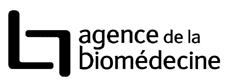 